Arbeitsblatt: Vertragsarten IAufgabe:Bitte ordne den einzelnen Vertragsarten die richtigen Vertragspartner und den richtigen Vertragsinhalt zu. Anschließend überlege zu den Vertragsarten jeweils ein Beispiel.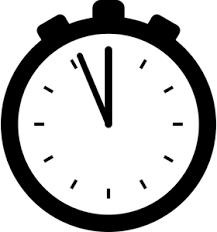  		Bearbeitungszeit: 15 MinutenÜbereignung: Rechtsgeschäftliche Übertragung des Eigentums an einer SacheÜberlassung: Etwas zur Verfügung stellen („Übertragung einer Verfügungsposition“)Musterlösung Vertragsarten IArbeitsblatt Vertragsarten IIAufgabe:Bitte ordne den einzelnen Vertragsarten die richtigen Vertragspartner und den richtigen Vertragsinhalt zu. Anschließend überlege zu den Vertragsarten jeweils ein Beispiel. Bearbeitungszeit: 15 MinutenMusterlösung Vertragsarten IITafelbildTafelbild – MusterVertragsartenVertragspartnerVertragsinhaltBeispieleLeihvertrag§§ 598-606 BGBMietvertrag§§ 535-580a BGBPachtvertrag§§ 581-597 BGBDarlehensvertrag§§ 488-505e BGBSachdarlehensvertrag §§ 607-609 BGBSchenkungsvertrag§§ 516-534 BGBTauschvertrag§ 480 BGB VertragsartenVertragspartnerVertragsinhaltBeispieleLeihvertrag§§ 598-606 BGBEntleiher - Verleiher  Unentgeltliche Überlassung von SachenX verleiht Y ein Buch. Y muss dafür nichts bezahlen, das Buch aber irgendwann zurückgebenMietvertrag§§ 535-580a BGBMieter- VermieterEntgeltliche Überlassung von SachenX vermietet eine Garage an Y. Y zahlt monatlich Geld an X für die Nutzung der Garage.Pachtvertrag§§ 581-597 BGBPächter- VerpächterEntgeltliche Überlassung von Sachen, Ertrag verbleibt beim PächterX pachtet das Restaurant von Y. X übernimmt somit Mobiliar und Kundenstamm mit.Darlehensvertrag§§ 488-505e BGBDarlehensgeber- Darlehensnehmer(Entgeltliche) Überlassung von Geld und RückzahlungspflichtX leiht sich von Y Geld. Nach einem Jahr zahlt X das Geld zurück.Sachdarlehensver-trag §§ 607-609 BGBDarlehensgeber- Darlehensnehmer(Entgeltliche) Überlassung von vertretbaren Sachen und Rückerstattungspflicht einer der übergebenen ähnlichen Sache.X bekommt von Y einen blauen Pullover im Wert von 100 €. Sie vereinbaren, dass X einen blauen Pullover im gleichen Wert nach 3 Monaten an Y übergibt.Schenkungsvertrag§§ 516-534 BGBSchenker- BeschenkterUnentgeltliche Übereignung von Sachen oder RechtenY schenkt X ein Mountainbike.Tauschvertrag§ 480 BGB TauschpartnerUnentgeltliche Übereignung einer Sache gegen Übereignung einer anderen SacheY übergibt X ein Mountainbike, dafür übergibt X einen Roller an Y.VertragsartenVertragspartnerVertragsinhaltBeispieleDienstvertrag§§ 611-630 BGBWerkvertrag§§ 631-650 BGBWerklieferungsver-trag § 650 BGBBürgschaftsvertrag§§ 765-778 BGBReisevertrag§§ 651a-651y BGBVertragsartenVertragspartnerVertragsinhaltBeispieleDienstvertrag§§ 611-630 BGBDienstverpflichteter- DienstberechtigterEntgeltliche Leistung von Diensten ohne ErfolgsgarantieY tritt bei der Firma Q seinen neuen Job an. Zuvor haben beide Seiten einen Arbeitsvertrag unterschrieben.Werkvertrag§§ 631-650 BGBUnternehmer- BestellerEntgeltliche Herstellung eines Werkes mit Erfolgsgarantie, Besteller liefert das MaterialEine Firma lässt sich ein Angebot aus China bei dem Übersetzer Q übersetzen.Werklieferungsver-trag § 650 BGBUnternehmer- BestellerEntgeltliche Herstellung eines Werkes mit Erfolgsgarantie, Unternehmer liefert das MaterialEine Firma beauftragt den Steuerberater mit der Erstellung der Steuererklärung für das vergangene Jahr.Bürgschaftsvertrag§§ 765-778 BGBBürge- GläubigerVerpflichtung, für die Erfüllung von Verbindlichkeiten eines Dritten einzustehenP mietet eine neue Wohnung. 12 Monate später kann er die Miete nicht zahlen. A hat eine Bürgschaft unterschrieben. Und zahlt nun an den Vermieter Y die Miete für P.Reisevertrag§§ 651a-651y BGBReiseveranstalter- ReisenderEntgeltliche Erbringung von ReiseleistungenX bucht bei dem Reiseanbieter S eine Kreuzfahrt. Er bezahlt eine direkt beim Reisebüro und geht 6 Monate später an Bord des Schiffes.ÜbereignungÜberlassungEntgeltlichUnentgeltlichÜbereignungÜberlassungEntgeltlichKaufvertragTauschvertragMietvertragPachtvertragDarlehensvertragSachdarlehensvertragUnentgeltlichSchenkungsvertragLeihvertrag